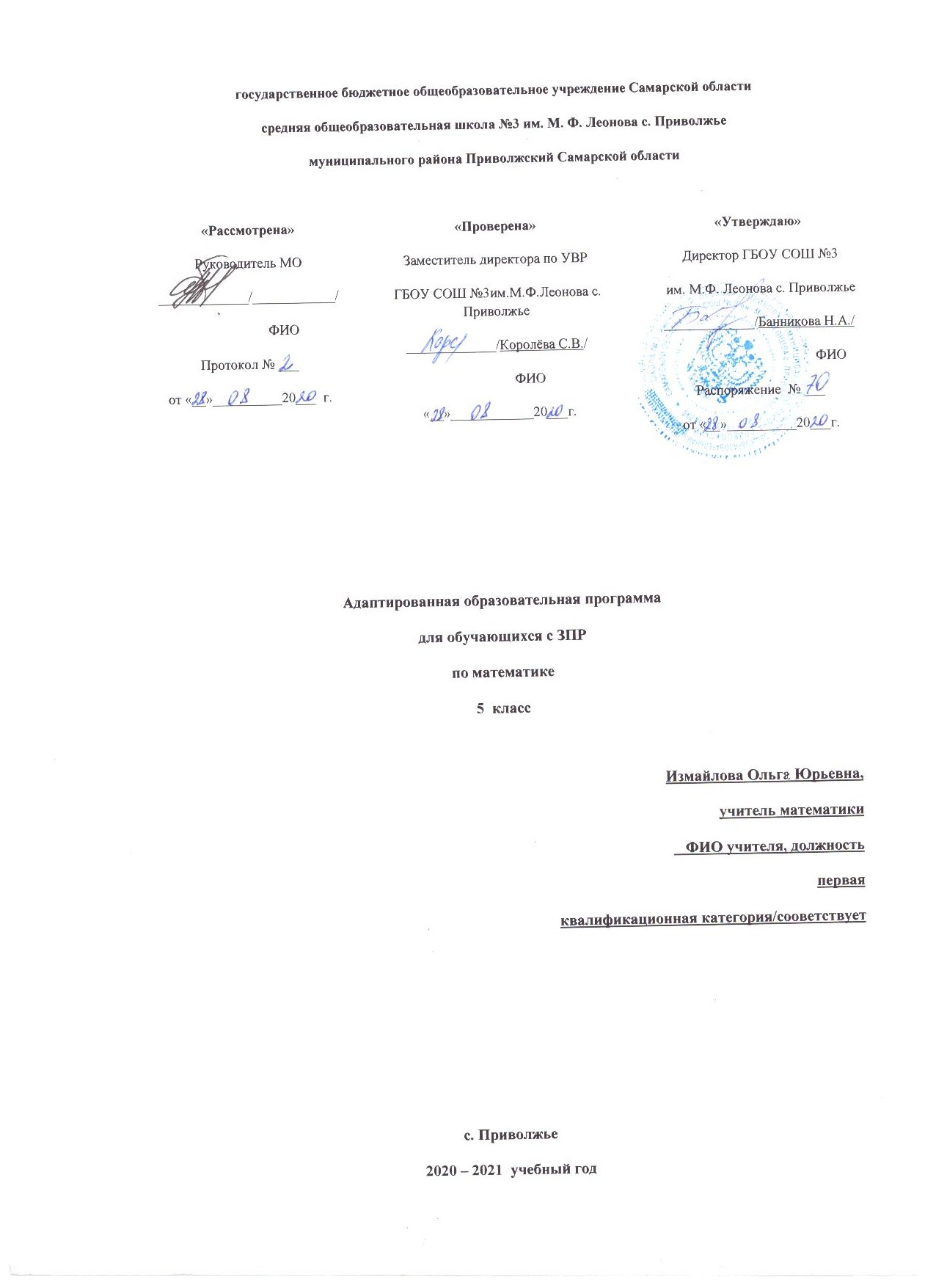 АнатацияРабочая программа предмета «Математика» обязательной предметной области «Математика и информатика» для основного общего образования разработана на основе нормативных документов:Федерального закона от 29 декабря 2012 г. N 273-ФЗ "Об образовании в Российской Федерации».Приказа Министерства образования и науки Российской Федерации от  17.12.2010г № 1897 «Об утверждении федерального государственного образовательного стандарта основного общего образования».Постановление Главного государственного санитарного врача Российской Федерации от 29.12.2010 г. № 189 Об утверждении СанПиН, 2.4.2.2821-10  «Санитарно-эпидемиологические требования к условиям и организация обучения  в образовательных учреждениях» .-Перечня  учебников, рекомендованных и допущенных к использованию Минобрнауки России на 2015-2020 учебный год , УМК  авторы Математика 5-6 классы Виленкин И. Я.Основной образовательной  программы  основного общего образования.Учебного плана ГБОУ МСОШ №3 им М. Ф. Леонова с. Приволжье Примерных программ по учебным предметам. Математика. 5-6 классы.- 3-е изд., М.: Просвещение, 2018. Цели: формирование представлений о математике как универсальном языке;развитие логического мышления, пространственного воображения, алгоритмической культуры;овладение математическими знаниями и умениями, необходимыми в повседневной жизни и для изучения школьных естественных дисциплин на базовом уровне;воспитание средствами математики культуры личности;понимание значимости математики для научно-технического прогресса;отношение к математике как к части общечеловеческой культуры через знакомство с историей её развития.Адаптированная образовательная программа предусматривает решение основных Задач:
            обеспечение условий для реализации прав обучающихся с ОВЗ на получение бесплатного
           образования;          организация качественной коррекционно–реабилитационной работы с учащимися с 
           различными формами отклонений в развитии;         сохранение и укрепление здоровья обучающихся с ОВЗ на основе совершенствования
        образовательного процесса;
        создание благоприятного психолого-педагогического климата для реализации индивидуальных
       способностей обучающихся с ОВЗ;
       расширение материальной базы и ресурсного обеспечения школы для организации обучения
       детей с ОВЗ.Учебно методический компонент1. Виленкин Н. Я. Математика. 5 класс: учебник для учащихся общеобразоват. учреждений/ Н. Я. Виленкин, В. И. Жохов, А. С. Чесноков, С. И. Шварцбурд.. – 31-е изд., стер. – М.: Мнемозина, 2019.2. Т. А. Бурмистрова. Авторская программа по сборникам рабочих программ 5 – 6 классы; пособие для учителей общеобразоват. организаций/ М. : Просвещение 2018 г.3. Жохов В. И. Математика. 5-6 классы. Программа. Планирование учебного материала. / В. И. Жохов. - М.: Мнемозина.4. Жохов В. И. Преподавание математики в 5 и 6 классах: методические рекомендации для учителя к учебнику Виленкина Н. Я.  В. И. Жохов. - М.: Мнемозина Основные направления  коррекционной работы:диагностическая работа обеспечивает своевременное выявление детей с ограниченными возможностями здоровья, в условиях образовательного учреждения;коррекционно-развивающая работа обеспечивает своевременную  помощь в освоении содержания образования и коррекцию недостатков в физическом и (или) психическом развитии детей с ограниченными возможностями здоровья в условиях общеобразовательного учреждения; способствует формированию универсальных учебных действий у обучающихся (личностных, регулятивных, познавательных, коммуникативных);консультативная работа обеспечивает непрерывность специального сопровождения детей с ограниченными возможностями здоровья и их семей по вопросам реализации дифференцированных психолого-педагогических условий обучения, воспитания, коррекции, развития и социализации обучающихся;информационно-просветительская работа направлена на разъяснительную деятельность по вопросам, связанным с особенностями образовательного процесса для данной категории детей, со всеми участниками образовательного процесса — обучающимися (как имеющими, так и не имеющими недостатки в развитии), их родителями (законными представителями), педагогическими работниками. Методы и формы работыМетоды: -методы организации и осуществления учебно-познавательной деятельности:-словесный (диалог, рассказ и др.);- наглядный (опорные схемы, слайды и др.);-практический (упражнения, практические работы, решение задач, моделирование и др.);-исследовательский; -самостоятельной работы; -работы под руководством преподавателя;-дидактическая игра; -методы стимулирования и мотивации: -интереса к учению; -долга и ответственности в учении;-методы контроля и самоконтроля в обучении: фронтальная устная проверка,-индивидуальный , устный опрос, письменный контроль (контрольные и практические-работы, тестирование, письменный зачет, тесты).Формы работы: -занятия индивидуальные;-лекции, практические задания;-игры и тренинги;-тестирование, анкетирование;-консультации;-наблюдение.Приемы обучения:
- игровые ситуации; 
- дидактические игры; 
- игровые тренинги, способствующие развитию умения общаться с другими; 
- психогимнастика , позволяющая снять мышечное и умственное напряжение.Общие подходы с детьми с ЗПР:- Индивидуальный подход к каждому ученику. 
- Предотвращение наступления утомления, используя для этого разнообразные средства (чередование умственной и практической деятельности, преподнесение материала небольшими дозами, использование интересного и красочного дидактического материала и средств наглядности). 
- Использование методов, активизирующих познавательную деятельность учащихся, развивающих их устную и письменную речь и формирующих необходимые учебные навыки. 
- Проявление педагогического такта. Постоянное поощрение за малейшие успехи, своевременная и тактическая помощь каждому ребёнку, развитие в нём веры в собственные силы и возможности. 2.ОБЩАЯ ХАРАКТЕРИСТИКА УЧЕБНОГО ПРЕДМЕТАКурс математики в 5-6 классах, с одной стороны, является непосредственным продолжением курса математики начальной школы, систематизирует, обобщает и развивает полученные там знания, с другой стороны, позволяет учащимся адаптироваться к новому уровню изучения предмета, создает необходимую основу, на которой будут базироваться систематические курсы 7-9 классов.Практическая значимость школьного курса математики 5 классе обусловлена тем, что её объектом являются количественные отношения действительного мира. Математическая подготовка необходима для понимания принципов устройства и использования современной техники, восприятия научных и технических понятий и идей. Математика является языком науки и техники. С её помощьюмоделируются и изучаются явления и процессы, происходящие в природе.Математика является одним из опорных предметов основной школы. Овладение учащимися системой математических знаний и умений необходимо в повседневной жизни, для изучения смежных дисциплин и продолжения образования. В первую очередь это относится к предметам естественнонаучного цикла, в частности к физике. Развитие логического мышления учащихся при обучении математике в 5 классе способствует усвоению предметов гуманитарного цикла. Практические умения и навыки арифметического характера необходимы для трудовой и профессиональной подготовки школьников.Развитие у учащихся правильных представлений о сущности и происхождении математических абстракций, о соотношении реального и идеального, о характере отражения математической наукой явлений и процессов реального мира, о месте математики в системе наук и роли математического моделирования в научном познании и в практике способствует формированию научного мировоззрения учащихся, а также формированию качеств мышления, необходимых для адаптации в современном информационном обществе.Требуя от учащихся умственных и волевых усилий, концентрации внимания, активности воображения, математика развивает нравственные черты личности (настойчивость, целеустремленность, творческую активность, самостоятельность, ответственность, трудолюбие, дисциплину и критичность мышления) и умение аргументировано отстаивать свои взгляды и убеждения, а также способность принимать самостоятельные решения. Решение текстовых задач на всех этапах учебного процесса развивают творческие способности школьников.Изучение математики в 5 классе позволяет формировать умения и навыки умственного труда: планирование своей работы, поиск рациональных путей её выполнения, критическую оценку результатов. В процессе изучения математики школьники учатся излагать свои мысли ясно и исчерпывающе, лаконично и ёмко, приобретают навыки чёткого, аккуратного и грамотного выполнения математических записей.Важнейшей задачей школьного курса математики является развитие логического мышления учащихся. Сами объекты математических умозаключений и правила их конструирования способствуют формированию умений обосновывать и доказывать суждения, приводить чёткие определения, развивают логическую интуицию, кратко и наглядно раскрывают механизм логических построений и учат их применению. Показывая внутреннюю гармонию математики, формируя понимание красоты и изящества математических рассуждений, математика вносит значительный вклад в эстетическое воспитание учащихся.МЕСТО  УЧЕБНОГО ПРЕДМЕТА  В УЧЕБНОМ ПЛАНЕ В соответствии с   учебным  планом школы   в 5 классе рабочая программа предусматривает следующий вариант организации процесса обучения в 5-х классах:  в неделю – 2 часа, 34 недели. Всего:68 часов.  Ожидаемые  результаты изучения учебного предмета.АрифметикаПо окончании изучения курса обучающийся научится:понимать особенности десятичной системы счисления;использовать понятия, связанные с делимостью натуральных чисел;выражать числа в эквивалентных формах, выбирая наиболее подходящую в зависимости от конкретной ситуации;сравнивать и упорядочивать рациональные числа;выполнять вычисления с рациональными числами, сочетая устные и письменные приёмы вычислений, применять калькулятор;использовать понятия и умения, связанные с пропорциональностью величин, процентами, в ходе решения математических задач и задач из смежных предметов, выполнять несложные практические расчёты;анализировать графики зависимостей между величинами (расстояние, время; температура и т. п.).Обучающийся получит возможность:познакомиться с позиционными системами счисления с основаниями, отличными от 10;углубить и развить представления о натуральных числах и свойствах делимости;научиться использовать приёмы, рационализирующие вычисления, приобрести навык контролировать вычисления, выбирая подходящий для ситуации способ.Числовые и буквенные выражения. УравненияПо окончании изучения курса обучающийся научится:выполнять операции с числовыми выражениями; выполнять преобразования буквенных выражений (раскрытие скобок, приведение подобных слагаемых); решать линейные уравнения, решать текстовые задачи алгебраическим методом.Обучающийся получит возможность:развить представления о буквенных выражениях и их преобразованиях;овладеть специальными приёмами решения уравнений, применять аппарат уравнений для решения как текстовых, так и практических задач.Геометрические фигуры. Измерение геометрических величинПо окончании изучения курса обучающийся научится:распознавать на чертежах, рисунках, моделях и в окружающем мире плоские и пространственные геометрические фигуры и их элементы;строить углы, определять их градусную меру;распознавать и изображать развёртки куба, прямоугольного параллелепипеда, правильной пирамиды, цилиндра и конуса;определять по линейным размерам развёртки фигуры линейные размеры самой фигуры и наоборот;вычислять объём прямоугольного параллелепипеда и куба.Обучающийся получит возможность:научиться вычислять объём пространственных геометрических фигур, составленных из прямоугольных параллелепипедов;углубить и развить представления о пространственных геометрических фигурах;научиться применять понятие развёртки для выполнения практических расчётов. Элементы статистики, вероятности. Комбинаторные задачиПо окончании изучения курса обучающийся научится:использовать простейшие способы представления и анализа статистических данных;решать комбинаторные задачи на нахождение количества объектов или комбинаций.Обучающийся получит возможность:приобрести первоначальный опыт организации сбора данных при проведении опроса общественного мнения, осуществлять их анализ, представлять результаты опроса в виде таблицы, диаграммы;научиться некоторым специальным приёмам решения комбинаторных задач.Личностные, метапредметные и предметные результаты освоения содержания курсаПрограмма позволяет добиваться следующих результатов освоения образовательной программы основного общего образования:личностные:1)	ответственного отношения к учению, готовности и способности обучающихся к саморазвитию и самообразованию на основе мотивации к обучению и познанию;2)	формирования коммуникативной компетентности в общении и сотрудничестве со сверстниками, старшими и младшими в образовательной, учебно-исследовательской, творческой и других видах деятельности;3)	умения ясно, точно, грамотно излагать свои мысли в устной и письменной речи, понимать смысл поставленной задачи, выстраивать аргументацию, приводить примеры и контрпримеры;4)	первоначального представления о математической науке как сфере человеческой деятельности, об этапах её развития, о её значимости для развития цивилизации;5)	критичности мышления, умения распознавать логически некорректные высказывания, отличать гипотезу от факта;6)	креативности мышления, инициативы, находчивости, активности при решении арифметических задач;7)	умения контролировать процесс и результат учебной математической деятельности;8)	формирования способности к эмоциональному восприятию математических объектов, задач, решений, рассуждений;метапредметные:1)	способности самостоятельно планировать альтернативные пути достижения целей, осознанно выбирать наиболее эффективные способы решения учебных и познавательных задач;2)	умения осуществлять контроль по образцу и вносить необходимые коррективы;3)	способности адекватно оценивать правильность или ошибочность выполнения учебной задачи, её объективную трудность и собственные возможности её решения;4)	умения устанавливать причинно-следственные связи; строить логические рассуждения, умозаключения (индуктивные, дедуктивные и по аналогии) и выводы;5)	умения создавать, применять и преобразовывать знаково-символические средства, модели и схемы для решения учебных и познавательных задач;6)	развития способности организовывать учебное сотрудничество и совместную деятельность с учителем и сверстниками: определять цели, распределять функции и роли участников, взаимодействовать и находить общие способы работы; умения работать в группе: находить общее решение и разрешать конфликты на основе согласования позиций и учёта интересов; слушать партнёра; формулировать, аргументировать и отстаивать своё мнение;7)	формирования учебной и общепользовательской компетентности в области использования информационно-коммуникационных технологий (ИКТ-компетентности);8)	первоначального представления об идеях и о методах математики как об универсальном языке науки и техники;9)	развития способности видеть математическую задачу в других дисциплинах, в окружающей жизни;10)	умения находить в различных источниках информацию, необходимую для решения математических проблем, и представлять её в понятной форме; принимать решение в условиях неполной и избыточной, точной и вероятностной информации;11)	умения понимать и использовать математические средства наглядности (рисунки, чертежи, схемы и др.) для иллюстрации, интерпретации, аргументации;12)	умения выдвигать гипотезы при решении учебных задач и понимания необходимости их проверки;13)	понимания сущности алгоритмических предписаний и умения действовать в соответствии с предложенным алгоритмом;14)	умения самостоятельно ставить цели, выбирать и создавать алгоритмы для решения учебных математических проблем;15)	способности планировать и осуществлять деятельность, направленную на решение задач исследовательского характера.Регулятивные: Обучающийся научится: • принимать учебную задачу и следовать инструкции учителя; • планировать свои действия в соответствии с учебными задачами и инструкцией учителя; • выполнять действия в устной форме; • учитывать выделенные учителем ориентиры действия в учебном материале; • в сотрудничестве с учителем находить несколько вариантов решения учебной задачи, представ- ленной на наглядно-образном уровне; • вносить необходимые коррективы в действия на основе принятых правил; • выполнять учебные действия в устной и письменной речи; • принимать установленные правила в планировании и контроле способа решения; • осуществлять пошаговый контроль под руководством учителя в доступных видах учебно-познавательной деятельности.Обучающийся получит возможность научиться: • понимать смысл инструкции учителя и заданий, предложенных в учебнике; • выполнять действия в опоре на заданный ориентир; • воспринимать мнение и предложения (о способе решения задачи) сверстников; • в сотрудничестве с учителем, классом находить несколько вариантов решения учебной задачи; • на основе вариантов решения практических задач под руководством учителя делать выводы о свойствах изучаемых объектов; • выполнять учебные действия в устной, письменной речи и во внутреннем плане; • самостоятельно оценивать правильность выполнения действия и вносить необходимые коррек-тивы в действия с наглядно-образным материалом. Познавательные: Обучающийся научится: • осуществлять поиск нужной информации, используя материал учебника и сведения, полученные от взрослых; • использовать рисуночные и символические варианты математической записи; кодировать ин- формацию в знаково-символической форме; • на основе кодирования строить несложные модели математических понятий, задачных ситуаций; • строить небольшие математические сообщения в устной форме; • проводить сравнение (по одному или нескольким основаниям, наглядное и по представлению, сопоставление и противопоставление), понимать выводы, сделанные на основе сравнения; • выделять в явлениях существенные и несущественные, необходимые и достаточные признаки; • проводить аналогию и на ее основе строить выводы; • в сотрудничестве с учителем проводить классификацию изучаемых объектов; • строить простые индуктивные и дедуктивные рассуждения. Обучающийся получит возможность научиться: • под руководством учителя осуществлять поиск необходимой и дополнительной информации; • работать с дополнительными текстами и заданиями;• соотносить содержание схематических изображений с математической записью; • моделировать задачи на основе анализа жизненных сюжетов; • устанавливать аналогии; формулировать выводы на основе аналогии, сравнения, обобщения; • строить рассуждения о математических явлениях; • пользоваться эвристическими приемами для нахождения решения математических задачКоммуникативные: Обучающийся научится: • принимать активное участие в работе парами и группами, используя речевые коммуникативные средства; • допускать существование различных точек зрения; • стремиться к координации различных мнений о математических явлениях в сотрудничестве; до- говариваться, приходить к общему решению; • использовать в общении правила вежливости; • использовать простые речевые средства для передачи своего мнения; • контролировать свои действия в коллективной работе; • понимать содержание вопросов и воспроизводить вопросы; • следить за действиями других участников в процессе коллективной познавательной деятельности. Обучающийся получит возможность научиться: • строить понятные для партнера высказывания и аргументировать свою позицию; • использовать средства устного общения для решения коммуникативных задач. • корректно формулировать свою точку зрения; • проявлять инициативу в учебно-познавательной деятельности; • контролировать свои действия в коллективной работе; осуществлять взаимный контроль.Предметные:1)	умения работать с математическим текстом (структурирование, извлечение необходимой информации), точно и грамотно выражать свои мысли в устной и письменной речи, применяя математическую терминологию и символику, использовать различные языки математики (словесный, символический, графический), развития способности обосновывать суждения, проводить классификацию.2)	умение работать с математическим текстом (структурирование, извлечение необходимой информации);3)	 владение базовым понятийным аппарато 4) развитие представлений о числе;           5)  овладение символьным языком математики;           6) изучение элементарных функциональных зависимостей;          7) формирование представлений о статистических закономерностях в реальном мире и о различных способах их изучения, об особенностях     выводов и прогнозов, носящих вероятностный характер;8)	 овладение практически значимыми математическими умениями и навыками, их применение к решению математических и нематематических задач, предполагающее умение:9)	выполнять устные, письменные, инструментальные вычисления; проводить несложные практические расчеты с использованием при необходимости справочных материалов, калькулятора, компьютера;10)	выполнять алгебраические преобразования рациональных выражений, применять их для решения учебных математических задач и задач, возникающих в смежных учебных предметах;11)	пользоваться математическими формулами и самостоятельно составлять формулы зависимостей между величинами на основе обобщения частных случаев и эксперимента;12)	использовать геометрический язык для описания предметов окружающего мира; выполнять чертежи, делать рисунки, схемы по условию задачи;13)	измерять длины отрезков, величины углов, использовать формулы для нахождения периметров, площадей и объемов геометрических фигур;14)	применять знания о геометрических фигурах и их свойствах для решения геометрических и практических задач;15)	точно и грамотно выражать свои мысли в устной и письменной речи, применяя математическую терминологию и символику; обосновывать сужденияАрифметикаОбучающийся научится:•	понимать особенности десятичной системы счисления;•	использовать понятия, связанные с делимостью нату¬ральных чисел;•	выражать числа в эквивалентных формах, выбирая наи¬более подходящую в зависимости от конкретной ситу¬ации;•	сравнивать и упорядочивать рациональные числа;•	выполнять вычисления с рациональными числами, соче¬тая устные и письменные приёмы вычислений, приме¬нять калькулятор;•	использовать понятия и умения, связанные с пропорцио¬нальностью величин, процентами, в ходе решения мате¬матических задач и задач из смежных предметов, выпол¬нять несложные практические расчёты;•	анализировать графики зависимостей между величина¬ми (расстояние, время; температура и т. п.).Обучающийся получит возможность научится:•	познакомиться с позиционными системами счисления с основаниями, отличными от 10;углубить и развить представления о натуральных числах и свойствах делимости;научиться использовать приёмы, рационализирующие вычисления, приобрести навык контролировать вычис¬ления, выбирая подходящий для ситуации способ.Числовые и буквенные выражения. УравненияОбучающийся научится:выполнять операции с числовыми выражениями; выполнять преобразования буквенных выражений (рас¬крытие скобок, приведение подобных слагаемых); решать линейные уравнения, решать текстовые задачи алгебраическим методом.Обучающийся получит возможность научится:развить представления о буквенных выражениях и их преобразованиях;овладеть специальными приёмами решения уравнений, применять аппарат уравнений для решения как тексто¬вых, так и практических задач.Геометрические фигуры. Измерение геометрических величиОбучающийся  научится:•	распознавать на чертежах, рисунках, моделях и в окру¬жающем мире плоские и пространственные геометриче¬ские фигуры и их элементы;•	строить углы, определять их градусную меру;•	распознавать и изображать развёртки куба, прямоуголь¬ного параллелепипеда, правильной пирамиды, цилиндра и конуса;•	определять по линейным размерам развёртки фигуры линейные размеры самой фигуры и наоборот;вычислять объём прямоугольного параллелепипеда и куба.Обучающийся получит возможность научится:научиться вычислять объём пространственных геомет¬рических фигур, составленных из прямоугольных параллелепипедов;углубить и развить представления о пространственных геометрических фигурах;научиться применять понятие развёртки для выполне¬ния практических расчётов. Элементы статистики, вероятности. Комбинаторные задачиОбучающийся научится:•	использовать простейшие способы представления и ана¬лиза статистических данных;•	решать комбинаторные задачи на нахождение количест¬ва объектов или комбинаций.Обучающийся получит возможность научится:•	приобрести первоначальный опыт организации сбора данных при проведении опроса общественного мнения, осуществлять их анализ, представлять результаты опро¬са в виде таблицы, диаграммы;•	научиться некоторым специальным приёмам решения комбинаторных задач.5.Содержание курса математики 5 класс1.  Натуральные числа и шкалы Натуральные числа и их сравнение. Геометрические фигуры: отрезок, прямая, луч,  многоугольник. Измерение и построение отрезков. Координатный луч.            2. Сложение и вычитание натуральных чисел Сложение и вычитание натуральных чисел, свойства сложения. Решение текстовых задач. Числовое выражение. Буквенное выражение и его числовое значение. Решение линейных уравнений. 3. Умножение и деление натуральных чисел Умножение и деление натуральных чисел, свойства умножения.  Степень числа. Квадрат и куб числа. Решение текстовых задач4.  Площади и объемы Вычисления по формулам. Прямоугольник. Площадь прямоугольника. Единицы площадей. 5. Обыкновенные дроби Окружность и круг. Обыкновенная дробь. Основные задачи на дроби. Сравнение обыкновенных дробей. Сложение и вычитание дробей с одинаковыми  знаменателями. 6 . Десятичные дроби. Сложение и вычитание десятичных дробей Десятичная дробь. Сравнение, округление, сложение и вычитание десятичных дробей. Решение текстовых задач. 7. Умножение и деление десятичных дробей Умножение и деление десятичных дробей. Среднее арифметическое нескольких чисел. Решение текстовых задач8. Инструменты для вычисления и измерения Начальные сведения о вычислениях на калькуляторе. Проценты. Основные задачи на проценты. Примеры таблиц и диаграмм. Угол, треугольник. Величина (градусная мера) угла. Чертёжный треугольник. Измерение углов. Построение угла заданной величины9. Повторение. Решение задач  Повторить и систематизировать полученные в течение учебного года знания.ТЕМАТИЧЕСКОЕ ПЛАНИРОВАНИЕ С КОЛИЧЕСТВОМ ЧАСОВ, ОТВОДИМЫХ НА ОСВОЕНИЯ КАЖДОЙ ТЕМЫ.5 класс№ п/пТемаКоличество часовКоличество контрольных работ1.Натуральные числа и шкалы312.Сложение и вычитание натуральных чисел1013.Умножение и деление натуральных чисел1014.Площади и объёмы315.Обыкновенные дроби916.Десятичные дроби. Сложение и вычитание десятичных дробей1017.Умножение и деление десятичных дробей1018.Инструменты для вычислений и измерений 319.Повторение. Решение задач.11ИТОГОИТОГО6868